	Warszawa, dnia                           r.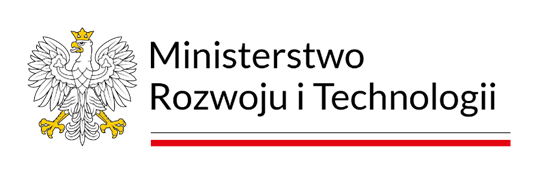 FORMULARZ KONSULTACJIz zainteresowanymi środowiskamiwniosku o włączenie do Zintegrowanego Systemu Kwalifikacji - kwalifikacji rynkowej: złożonego przez Akademia Umiejętności Eurocash Spółka z Ograniczoną Odpowiedzialnościąul. Wiśniowa 11 62-052 KomornikiKonsultacje są prowadzone zgodnie z art. 19 ust. 1 ustawy z dnia 22 grudnia 2015 r. o Zintegrowanym Systemie KwalifikacjiInformacje kontaktowe:Imię i nazwisko…….Instytucja / Organizacja / Firma opiniująca.......Adres (tylko w przypadku instytucji/organizacji).......Tel./fax.......e- mail.......Lp.Opiniowane zagadnienie ujęte we wnioskuZapis z wniosku budzący wątpliwość instytucji opiniującej(numer strony, tytuł części wniosku)Propozycja zmianyUzasadnienie zgłoszonej uwagi1.Efekty uczenia się – wiedza, umiejętności, kompetencje(wskazać nazwę zestawu, nazwę efektu i konkretny fragment np. kryterium  weryfikacji z podaniem nr strony)2.Wymagania dot. walidacji i certyfikacji: 2.etapy nadawania kwalifikacji2.wymagania dotyczące podmiotów przeprowadzających walidację2.egzaminy2.metody walidacji 2.ewaluacja wewnętrzna Instytucji certyfikującej2.wydanie certyfikatu3.Uwagi ogólneLp.PYTANIA DO RESPONDENTÓW:PYTANIA DO RESPONDENTÓW:PYTANIA DO RESPONDENTÓW:PYTANIA DO RESPONDENTÓW:1.Czy istnieje społeczno-gospodarcza potrzeba włączenia kwalifikacji do Zintegrowanego Systemu Kwalifikacji?Czy istnieje społeczno-gospodarcza potrzeba włączenia kwalifikacji do Zintegrowanego Systemu Kwalifikacji?Czy istnieje społeczno-gospodarcza potrzeba włączenia kwalifikacji do Zintegrowanego Systemu Kwalifikacji?Czy istnieje społeczno-gospodarcza potrzeba włączenia kwalifikacji do Zintegrowanego Systemu Kwalifikacji?1.………………………………………………………………………………………………………………………………………………………………………………………………………………………………………………………………………………………………………………………………………………………………………………………………………………………………………………………………………………………………………………………………………………………………………………………………………………………………………………………………………………………………………………………………………………………………2.Czy wskazana we wniosku grupa osób, które mogą być zainteresowane uzyskaniem danej kwalifikacji jest kompletna?Czy wskazana we wniosku grupa osób, które mogą być zainteresowane uzyskaniem danej kwalifikacji jest kompletna?Czy wskazana we wniosku grupa osób, które mogą być zainteresowane uzyskaniem danej kwalifikacji jest kompletna?Czy wskazana we wniosku grupa osób, które mogą być zainteresowane uzyskaniem danej kwalifikacji jest kompletna?2.…………………………………………………………………………………………………………………………………………………………………………………….…………………………………………………………………………………………………………………………………………………………………………………….…………………………………………………………………………………………………………………………………………………………………………………….…………………………………………………………………………………………………………………………………………………………………………………….3.Czy w Państwa odczuciu należy spodziewać się dużego zainteresowania, osób z branży (dotyczącej przedmiotowej kwalifikacji), otrzymaniem certyfikatu wydanego przez Instytucję Certyfikującą w ramach Zintegrowanego Systemu Kwalifikacji?? Czy w Państwa odczuciu należy spodziewać się dużego zainteresowania, osób z branży (dotyczącej przedmiotowej kwalifikacji), otrzymaniem certyfikatu wydanego przez Instytucję Certyfikującą w ramach Zintegrowanego Systemu Kwalifikacji?? Czy w Państwa odczuciu należy spodziewać się dużego zainteresowania, osób z branży (dotyczącej przedmiotowej kwalifikacji), otrzymaniem certyfikatu wydanego przez Instytucję Certyfikującą w ramach Zintegrowanego Systemu Kwalifikacji?? Czy w Państwa odczuciu należy spodziewać się dużego zainteresowania, osób z branży (dotyczącej przedmiotowej kwalifikacji), otrzymaniem certyfikatu wydanego przez Instytucję Certyfikującą w ramach Zintegrowanego Systemu Kwalifikacji?? 3.……………………………………………………………………………………………………………………………………………………………………………………..……………………………………………………………………………………………………………………………………………………………………………………..……………………………………………………………………………………………………………………………………………………………………………………..……………………………………………………………………………………………………………………………………………………………………………………..4.Czy dostępne są jakieś inne, niewymienione we wniosku dane i informacje obrazujące zapotrzebowanie rynku pracy na tę kwalifikację?Czy dostępne są jakieś inne, niewymienione we wniosku dane i informacje obrazujące zapotrzebowanie rynku pracy na tę kwalifikację?Czy dostępne są jakieś inne, niewymienione we wniosku dane i informacje obrazujące zapotrzebowanie rynku pracy na tę kwalifikację?Czy dostępne są jakieś inne, niewymienione we wniosku dane i informacje obrazujące zapotrzebowanie rynku pracy na tę kwalifikację?4.……………………………………………………………………………………………………………………………………………………………………………………………………………………………………………………………………………………………………………………………………………………………………………………………………………………………………………………………………………………………………………………………………………………………………………………………………………………………………………………………………………………………………………………………………………………5.Czy przedstawiono wszystkie typowe możliwości wykorzystania kwalifikacji?Czy przedstawiono wszystkie typowe możliwości wykorzystania kwalifikacji?Czy przedstawiono wszystkie typowe możliwości wykorzystania kwalifikacji?Czy przedstawiono wszystkie typowe możliwości wykorzystania kwalifikacji?5.……………………………………………………………………………………………………………………………………………………………………………………………………………………………………………………………………………………………………………………………………………………………………………………………………………………………………………………………………………………………………………………………………………………………………………………………………………………………………………………………………………………………………………………………………………………6.Jeżeli przez „efekty uczenia się” rozumiemy wiedzę, umiejętności i kompetencje społeczne nabyte w procesie uczenia się, to czy poszczególne efekty uczenia się oraz kryteria weryfikacji ich osiągnięcia są sformułowane prawidłowo?Jeżeli przez „efekty uczenia się” rozumiemy wiedzę, umiejętności i kompetencje społeczne nabyte w procesie uczenia się, to czy poszczególne efekty uczenia się oraz kryteria weryfikacji ich osiągnięcia są sformułowane prawidłowo?Jeżeli przez „efekty uczenia się” rozumiemy wiedzę, umiejętności i kompetencje społeczne nabyte w procesie uczenia się, to czy poszczególne efekty uczenia się oraz kryteria weryfikacji ich osiągnięcia są sformułowane prawidłowo?Jeżeli przez „efekty uczenia się” rozumiemy wiedzę, umiejętności i kompetencje społeczne nabyte w procesie uczenia się, to czy poszczególne efekty uczenia się oraz kryteria weryfikacji ich osiągnięcia są sformułowane prawidłowo?6.……………………………………………………………………………………………………………………………………………………………………………………..……………………………………………………………………………………………………………………………………………………………………………………..……………………………………………………………………………………………………………………………………………………………………………………..……………………………………………………………………………………………………………………………………………………………………………………..7.Czy orientacyjny nakład pracy potrzebny do uzyskania kwalifikacji (liczba godzin) jest wystarczający?Czy orientacyjny nakład pracy potrzebny do uzyskania kwalifikacji (liczba godzin) jest wystarczający?Czy orientacyjny nakład pracy potrzebny do uzyskania kwalifikacji (liczba godzin) jest wystarczający?Czy orientacyjny nakład pracy potrzebny do uzyskania kwalifikacji (liczba godzin) jest wystarczający?7.……………………………………………………………………………………………………………………………………………………………………………………..……………………………………………………………………………………………………………………………………………………………………………………..……………………………………………………………………………………………………………………………………………………………………………………..……………………………………………………………………………………………………………………………………………………………………………………..8.Czy wymagania dotyczące walidacji i podmiotów przeprowadzających walidację są wystarczająco przejrzyście zapisane?Czy wymagania dotyczące walidacji i podmiotów przeprowadzających walidację są wystarczająco przejrzyście zapisane?Czy wymagania dotyczące walidacji i podmiotów przeprowadzających walidację są wystarczająco przejrzyście zapisane?Czy wymagania dotyczące walidacji i podmiotów przeprowadzających walidację są wystarczająco przejrzyście zapisane?8.………………………………………………………………………………………………………………………………………………………………………………………………………………………………………………………………………………………………………………………………………………………………………………………………………………………………………………………………………………………………………………………………………………………………………………………………………………………………………………………………………………………………………………………………………………………………9. Czy należy zmienić nazwę kwalifikacji ? Jeśli tak to na jaką ?Czy należy zmienić nazwę kwalifikacji ? Jeśli tak to na jaką ?Czy należy zmienić nazwę kwalifikacji ? Jeśli tak to na jaką ?Czy należy zmienić nazwę kwalifikacji ? Jeśli tak to na jaką ?9. …………………………………………………………………………………………………………………………………………………………………………………..…………………………………………………………………………………………………………………………………………………………………………………..…………………………………………………………………………………………………………………………………………………………………………………..…………………………………………………………………………………………………………………………………………………………………………………..